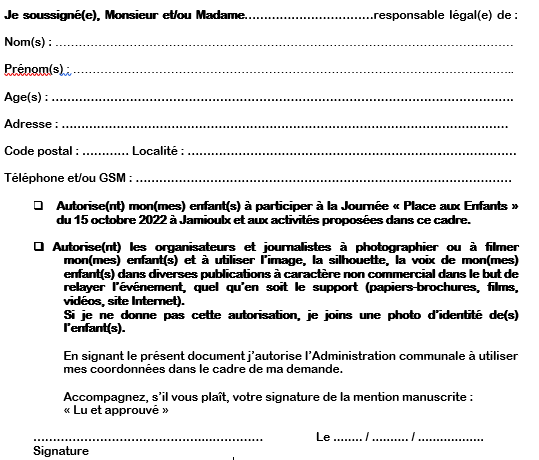 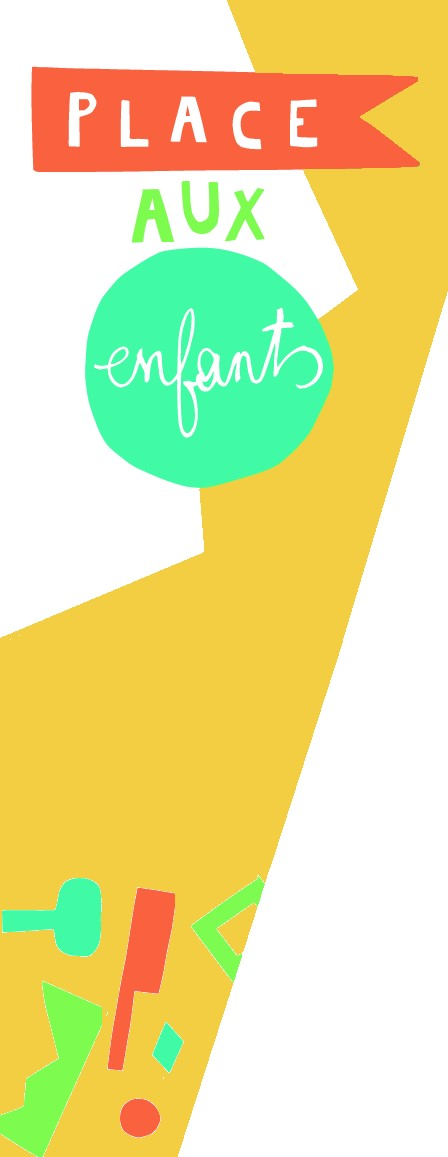 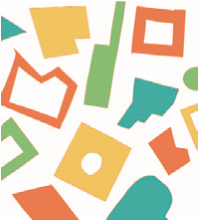 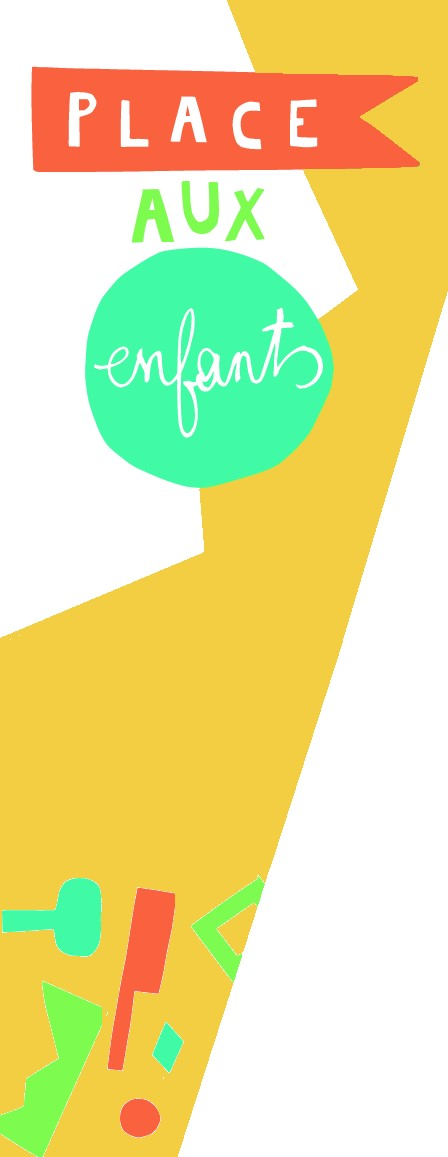 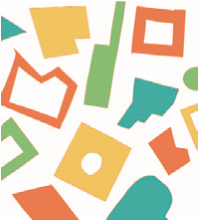 Une opération proposée par les Provinces wallonnes et la Commission	   communautairefrançaise de la	 Région	   de Bruxelles-Capitalesous la coordination de l’APW.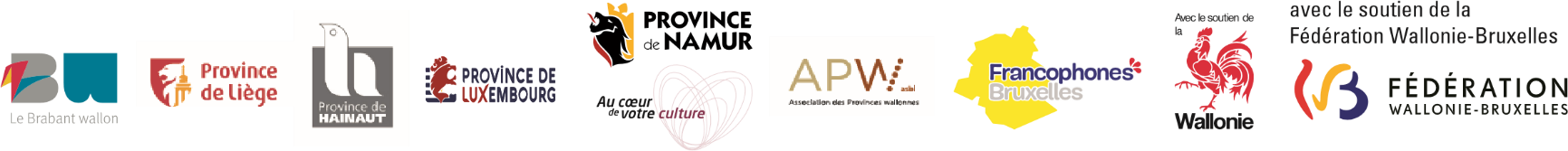 